DIGITAL CHILD SAFETY HANDBOOKWe are pleased to advise that a new edition of this valuable safety resource is now valuable online with updated safety content.We urge all parents and carers to download this latest edition and discuss the safety content with your children. Read the Child Safety Handbook￼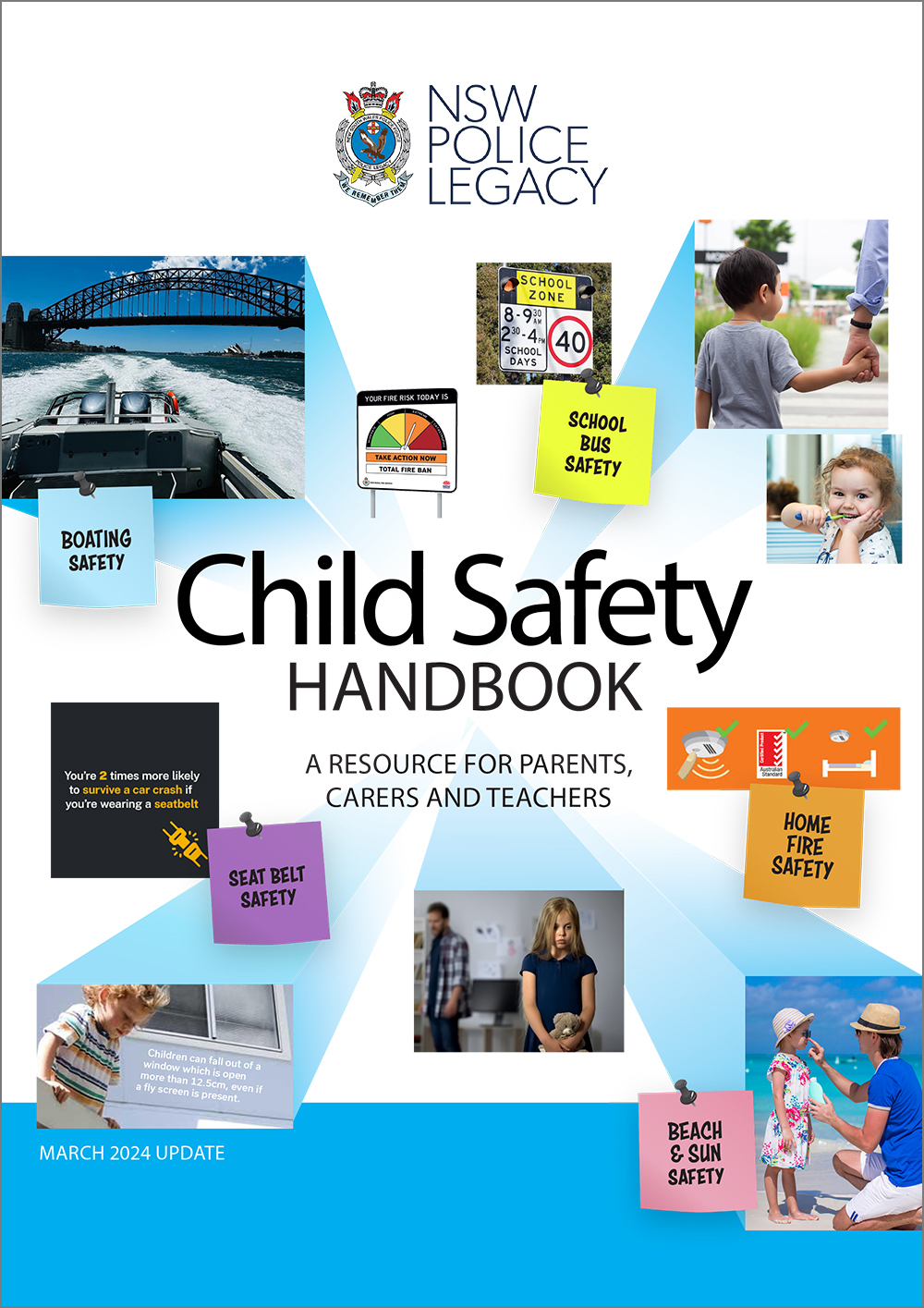 Child Safety Handbook App available for download:Child Safety Handbook App available for download:Child Safety Handbook App available for download: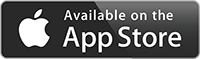 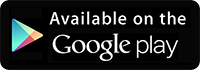 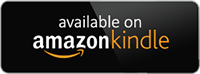 Visit the Child Safety Hub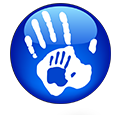 Visit the Child Safety HubVisit the Child Safety Hub